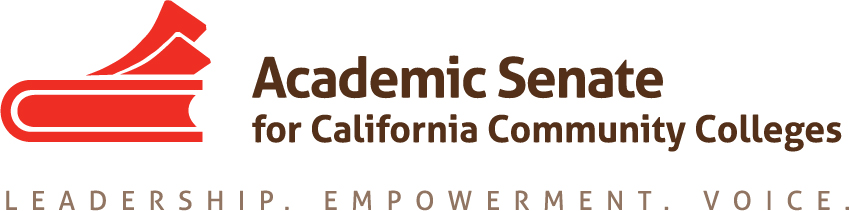 Accreditation and Assessment CommitteeSaturday September 24th, 2016Glendale College - Room SF101 Members Present: S. Foster, J. Janio, L. Marchand, V. Martin, Z. O’Connor, C. Rutan, F. Torres, D. WannerMeeting began at 10:04 AMCommittee ChargeThe committee reviewed the current charge and agreed that the charge should be revised to reflect the part of outcomes assessment that the committee is responsible for. L. Marchand and C. Rutan will work on a revised charge and share it with the committee for input. The goal is to approve the revised charge at the October meeting and bring it to the January Executive Committee meeting.Committee PrioritiesC. Rutan shared the resolutions and recommendations for the workforce task force that have been assigned to AAC. The majority of the assigned recommendations are related to CTE Data Unlocked and C. Rutan is already working with representatives from CTE Data Unlocked on the TOP Code alignment project and will update AAC with any progress on those recommendations. Some recommendations from the task force call for collaboration between AAC, the curriculum committee, and educational policies committee. The three chairs of these committees will be meeting in November and C. Rutan will update AAC members following that meeting.Letter from ASCCC Executive Committee to NACIQI about ACCJCThe committee discussed the request from ACCJC for letters of support and the email that was sent out encouraging senate presidents who chose to write a letter that included their title to seek the support of their senate first. Several members of the committee did receive requests, but none were asked to submit the letters by their college. C. Rutan also shared the official letter from the Department of Education to ACCJC about the need for ACCJC to demonstrate they are “widely accepted by educators.” The committee members were not sure that ACCJC would be able to do this, but there had heard that many faculty felt that they needed to submit letters of support because their college was being visited in the next year. C. Rutan also shared a possible letter from the ASCCC Executive Committee to NACIQI about ACCJC. C. Rutan reported that a letter would necessary if the Executive Committee decided to send a representative to testify about ACCJC. Review of Reports from CEO Accreditation WorkgroupsC. Rutan reported on the two workgroups created by the CEOs to look at accreditation in the community colleges. Workgroup I is looking at possible changes that ACCJC could make that would improve the accreditation process for colleges. Workgroup II is looking at moving to a single regional accreditor for all colleges and universities in the western region. C. Rutan will provide updates to the committee on the progress of these workgroups at future meetings. In addition, there will be a breakout at the fall plenary session related to the work of these workgroups.Accreditation Institute PlanningAAC is responsible for planning the Accreditation Institute that will take place on February 17th-18th, 2017 at the Napa Valley Marriott. The committee suggested a theme of Plotting the Course: Using Accreditation as a Tool for Institutional Excellence and that the institute will be structured around four strands: New to Accreditation; Nuts and Bolts of Accreditation; Outcomes, Assessment, and Data; The Accreditation Standards. The institute will have three general sessions and four rounds of breakouts, with four breakouts each. The committee discussed possible sessions and C. Rutan will put together a draft of the program based on the committee’s suggestions. The Executive Committee will review the draft at the November meeting and the committee will make changes at its November meeting based on that input. The final program must be approved at the January Executive Committee meeting. All members of the committee are planning to attend the institute.Fall Plenary Session BreakoutsAAC will have two breakouts at the Fall Plenary Session. One is on the expansion of outcomes in the latest accreditation standards. L. Marchand will join C. Rutan and R. Beach on this presentation. The other presentation will be on strategies to survive your college’s accreditation site visit. This presentation will be done by C. Rutan and S. Foster. All committee members are encouraged to attend any accreditation breakouts if they are able to attend the plenary session. C. Rutan encouraged members to speak with their college presidents about providing financial support for committee members to attend plenary and to emphasize how valuable their service on an ASCCC committee is to their campuses.Upcoming MeetingsOctober 24, 2016: 4:30 PM – 6 PM via ZoomNovember 14, 2016: 4:30 PM – 6 PM via ZoomDecember 12, 2016: 4:30 PM – 6 PM via ZoomJanuary 11, 2017: 4:30 PM – 6 PM via ZoomOtherS. Foster, chair of the Relations with Local Senates Committee, mentioned a resolution assigned to RwLS related to local senates being responsible for developing policies related to student learning outcomes. RwLS is planning to write a Rostrum article to satisfy this resolution and AAC member J. Janio volunteered to help members of RwLS on the article.Meeting Adjourned at 2:10 PMRespectfully submitted,Craig RutanApproved by AAC on October 24, 2016